COLLEGE OF ENGINEERING AND TECHNOLOGY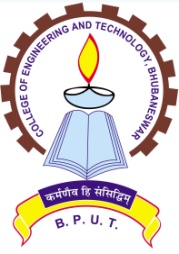 (An Autonomous & Constituent College of BijuPatnaik University of Technology, Odisha)Techno Campus, Ghatikia, PO- Mahalaxmivihar, Bhubaneswar -751029000000000000000000Phone: 0674-2386075 Fax: 0674-2386182---------------------------------------------------------------------------------------------------Letter No.42 MC/CET                                            Date15/03/2021QUOTATION CALL NOTICE                  Sealed quotations are invited from registered Contractors having valid GSTIN, PAN and contractor License  for colouring of wall dado of the ground floor of A, B, C and D-Blocks of College of Engineering and Technology, Ghatikia, Mahalaxmivihar, Bhubaneswar-751029.         The intenders are required to submit the offer enclosing GSTIN, PAN and contractor License in their quotations as per the format given above. The registered Authorized contractors should write "Quotations for colouring of wall dado in CET" in bold capital letters on covered envelops. Cost should specify the basic price and taxes separately. The last date for submission of quotations is 30.03.2021 up to 4.00 PM addressing to the Principal, College of Engineering and Technology, Techno Campus, Ghatikia, Mahalaxmivihar, Bhubaneswar- 751029 by Speed post/Registered post only. Through Hand and Courier service delivery are not accepted. The authority will not responsible for any postal delay. The quotations will not be received after scheduled date and time. Suitable penalty amount will be imposed if the work will not be completed within the stipulated date and time.       The authority reserves the right to reject any or all quotations without assigning any reason thereof.        The interested party can inspect the site at any time during working hours on any working day at their own cost before submission of quotation. No consideration shall be entertained regarding non awareness of the site conditions and constraints after submission of quotation. Terms and Conditions.The cost of the above-mentioned colouring work should be quoted in details.The rate quoted should be inclusive of all taxes mentioning GST separately without any extra cost like transportation etc.Colouring  of wall dado in CET, Bhubaneswar should be made within one month from the date of communication acceptance letter.It will be responsibility of intenders to provide necessary spares consumable which may be required during colouring of wall dado at his own cost.The intenders are required to submit the offer along with PAN/GSTIN/Contractor License.The contractor should not be black listed during last three financial years.    Sd/- (PIC, Civil Maintenance)Copy to: i) PA to the Principal CET for kind information.Sl. NoName of  WorkQuantityQuantityRate per sq.ft. without GSTTotal priceGST% & costTotal amountPainting of Wall Dado  in ground floor of A,B,C&D Block and 1st floor of D-block (2.5 ft. from bottom) of the college. Specifications:1.Number of Coats : 012.Solvent based quality alkyd coating formulated with weather resistant inert pigments that provides an attractive and durable finish.3.Excellent adhesion to ferrous surfaces, wood and aged coatings. 4.Suitable for application as a finish coat for masonry substrates.5. Easy application by brush or roller. High opacity/covering ability6. Lead and chrome free7.Washable and able to clean to keep away from dirt pickup8.Dry film thickness (DFT) : 25-35 µm per coat9. Wet Film Thickness (WFT) : 50-70 µm per coat10.Thinner  : Solvalux 7-911. Thinning Ratio : 5%12. Maximum cleaning solvent solvalux : 7-913.Flash Point  > 380C14. Colour manufactured by Asian PaintsPainting of Wall Dado  in ground floor of A,B,C&D Block and 1st floor of D-block (2.5 ft. from bottom) of the college. Specifications:1.Number of Coats : 012.Solvent based quality alkyd coating formulated with weather resistant inert pigments that provides an attractive and durable finish.3.Excellent adhesion to ferrous surfaces, wood and aged coatings. 4.Suitable for application as a finish coat for masonry substrates.5. Easy application by brush or roller. High opacity/covering ability6. Lead and chrome free7.Washable and able to clean to keep away from dirt pickup8.Dry film thickness (DFT) : 25-35 µm per coat9. Wet Film Thickness (WFT) : 50-70 µm per coat10.Thinner  : Solvalux 7-911. Thinning Ratio : 5%12. Maximum cleaning solvent solvalux : 7-913.Flash Point  > 380C14. Colour manufactured by Asian PaintsPainting of Wall Dado  in ground floor of A,B,C&D Block and 1st floor of D-block (2.5 ft. from bottom) of the college. Specifications:1.Number of Coats : 012.Solvent based quality alkyd coating formulated with weather resistant inert pigments that provides an attractive and durable finish.3.Excellent adhesion to ferrous surfaces, wood and aged coatings. 4.Suitable for application as a finish coat for masonry substrates.5. Easy application by brush or roller. High opacity/covering ability6. Lead and chrome free7.Washable and able to clean to keep away from dirt pickup8.Dry film thickness (DFT) : 25-35 µm per coat9. Wet Film Thickness (WFT) : 50-70 µm per coat10.Thinner  : Solvalux 7-911. Thinning Ratio : 5%12. Maximum cleaning solvent solvalux : 7-913.Flash Point  > 380C14. Colour manufactured by Asian PaintsPainting of Wall Dado  in ground floor of A,B,C&D Block and 1st floor of D-block (2.5 ft. from bottom) of the college. Specifications:1.Number of Coats : 012.Solvent based quality alkyd coating formulated with weather resistant inert pigments that provides an attractive and durable finish.3.Excellent adhesion to ferrous surfaces, wood and aged coatings. 4.Suitable for application as a finish coat for masonry substrates.5. Easy application by brush or roller. High opacity/covering ability6. Lead and chrome free7.Washable and able to clean to keep away from dirt pickup8.Dry film thickness (DFT) : 25-35 µm per coat9. Wet Film Thickness (WFT) : 50-70 µm per coat10.Thinner  : Solvalux 7-911. Thinning Ratio : 5%12. Maximum cleaning solvent solvalux : 7-913.Flash Point  > 380C14. Colour manufactured by Asian PaintsPainting of Wall Dado  in ground floor of A,B,C&D Block and 1st floor of D-block (2.5 ft. from bottom) of the college. Specifications:1.Number of Coats : 012.Solvent based quality alkyd coating formulated with weather resistant inert pigments that provides an attractive and durable finish.3.Excellent adhesion to ferrous surfaces, wood and aged coatings. 4.Suitable for application as a finish coat for masonry substrates.5. Easy application by brush or roller. High opacity/covering ability6. Lead and chrome free7.Washable and able to clean to keep away from dirt pickup8.Dry film thickness (DFT) : 25-35 µm per coat9. Wet Film Thickness (WFT) : 50-70 µm per coat10.Thinner  : Solvalux 7-911. Thinning Ratio : 5%12. Maximum cleaning solvent solvalux : 7-913.Flash Point  > 380C14. Colour manufactured by Asian PaintsPainting of Wall Dado  in ground floor of A,B,C&D Block and 1st floor of D-block (2.5 ft. from bottom) of the college. Specifications:1.Number of Coats : 012.Solvent based quality alkyd coating formulated with weather resistant inert pigments that provides an attractive and durable finish.3.Excellent adhesion to ferrous surfaces, wood and aged coatings. 4.Suitable for application as a finish coat for masonry substrates.5. Easy application by brush or roller. High opacity/covering ability6. Lead and chrome free7.Washable and able to clean to keep away from dirt pickup8.Dry film thickness (DFT) : 25-35 µm per coat9. Wet Film Thickness (WFT) : 50-70 µm per coat10.Thinner  : Solvalux 7-911. Thinning Ratio : 5%12. Maximum cleaning solvent solvalux : 7-913.Flash Point  > 380C14. Colour manufactured by Asian PaintsPainting of Wall Dado  in ground floor of A,B,C&D Block and 1st floor of D-block (2.5 ft. from bottom) of the college. Specifications:1.Number of Coats : 012.Solvent based quality alkyd coating formulated with weather resistant inert pigments that provides an attractive and durable finish.3.Excellent adhesion to ferrous surfaces, wood and aged coatings. 4.Suitable for application as a finish coat for masonry substrates.5. Easy application by brush or roller. High opacity/covering ability6. Lead and chrome free7.Washable and able to clean to keep away from dirt pickup8.Dry film thickness (DFT) : 25-35 µm per coat9. Wet Film Thickness (WFT) : 50-70 µm per coat10.Thinner  : Solvalux 7-911. Thinning Ratio : 5%12. Maximum cleaning solvent solvalux : 7-913.Flash Point  > 380C14. Colour manufactured by Asian Paints1Painting of Wall Dado  in ground floor of A,B,C&D Block and 1st floor of D-block (2.5 ft. from bottom) of the college. Painting of Wall Dado  in ground floor of A,B,C&D Block and 1st floor of D-block (2.5 ft. from bottom) of the college. 4500Sq.ft